TRƯỜNG THCS THẠCH BÀNMỤC TIÊU - MA TRẬN ĐỀ KT GIỮA KÌ I. NĂM HỌC 2023 -2024Môn: NGỮ VĂN 6I. MỤC TIÊU1. Về kiến thức:- Củng cố kiến thức về các thể loại văn bản đọc, kiểu bài viết, kiến thức về tiếng Việt đã học ở bài 1: Tôi và các bạn; bài 2: Gõ cửa trái tim.- Kiểm tra khả năng vận dụng những kiến thức và kĩ năng đã học một cách tổng hợp toàn diện theo nội dung cách thức kiểm tra, đánh giá mới2. Về năng lực:- Năng lực tự chủ và tự học, năng lực giải quyết vấn đề và sáng tạo, năng lực ngôn ngữ3. Về phẩm chất- Nghiêm túc, trung thực khi làm bài kiểm traII. MA TRẬN ĐỀTTKĩ năngNội dung/đơn vị kiến thứcMức độ nhận thứcMức độ nhận thứcMức độ nhận thứcMức độ nhận thứcMức độ nhận thứcMức độ nhận thứcMức độ nhận thứcMức độ nhận thứcTổng% điểmTTKĩ năngNội dung/đơn vị kiến thứcNhận biếtNhận biếtThông hiểuThông hiểuVận dụngVận dụngVận dụng caoVận dụng caoTổng% điểmTTKĩ năngNội dung/đơn vị kiến thứcTNKQTLTNKQTLTNKQTLTNKQTLTổng% điểm1Đọc hiểuTruyện đồng thoại31*51*010601Đọc hiểuThơ lục bát31*51*010602ViếtViết bài văn kể lại trải nghiệm đáng nhớ01*01*01*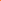 01*40TổngTổngTổng7,5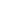 1512,525030010100Tỉ lệ %Tỉ lệ %Tỉ lệ %22,5%22,5%37,5%37,5%30%30%10%10%100Tỉ lệ chungTỉ lệ chungTỉ lệ chung60%60%60%60%40%40%40%40%100BAN GIÁM HIỆU duyệtDương Thị Dung                TTCMNguyễn Thị TuyếtNHÓM TRƯỞNGĐặng Huyền My